Project Manager (WaREN Project)Closing date: Friday 12th March 2021 (5.00 PM)Salary: £26,666Contract type: Fixed term (up to 2 years) / Working hours: Full TimeLocation: Flexible (see below)Have you got a good knowledge of Invasive Non-Native Species (INNS)? Do you understand the problems we face from them? Have you the knowledge and skills to manage a project to develop a coordinated approach to tackling INNS in Wales? If so, you might be just who we’re looking for.The Wales Resilient Ecosystem Network Project (WaREN) will work towards establishing an exemplar, collaborative pan-Wales framework for tackling Invasive Non-Native Species (INNS) in Wales. It will develop linkages between existing INNS projects, initiatives, working groups and local action groups to minimise duplication, increase engagement and participation and enable the undertaking of a co-operative, strategic approach for management of INNS in Wales. Our new WaREN Project Manager will be responsible for the delivery of project outputs. With the assistance of two Project Officers (North Wales and South Wales respectively) the Project Manager will ensure delivery of effective communications to establish a recognisable brand, consolidate a network of stakeholders including local groups, develop an online information hub to empower local groups to take action, promote biosecurity, develop and promote joined-up strategies to tackle INNS, develop campaigns to encourage INNS action across all sectors and help to secure a financially sustainable future for the WaREN initiative.The successful candidate will be a confident, flexible worker, with the ability to use their own initiative. They will possess good leadership skills and have proven experience in project and staff management. They will be well organised, able to multi-task and pay attention to detail. They will have excellent written and verbal communication skills, able to represent the North Wales Wildlife Trust on INNS issues at all levels, including working with Welsh Government and its statutory bodies.Contact detailsPlease send your application form or any questions to: sarah.callon@northwaleswildlifetrust.org.ukKey informationA full job description and application form is available as a download below.Closing date: Friday 12th March 2021 (applications must be received by 5:00PM)Interviews to be held: Thursday 18th March 2021This is a 24-month contract, ideally starting in April 2021, with the possibility of extension. When office-based work is permitted, the role can be based either at:Head Office, Bangor office, Llys Garth, Garth Road, Bangor, Gwynedd, LL57 2RTEast office, Aberduna, Ffordd Maeshafn, Maeshafn, Denbighshire, CH7 5LDThere will be some ongoing flexibility regarding home-working, and this will likely be a short-term requirement.This project has received funding through the Welsh Government Rural Development Programme 2014-2020 – Sustainable Management Scheme, which is funded by the European Agricultural Fund for Rural Development and the Welsh Government.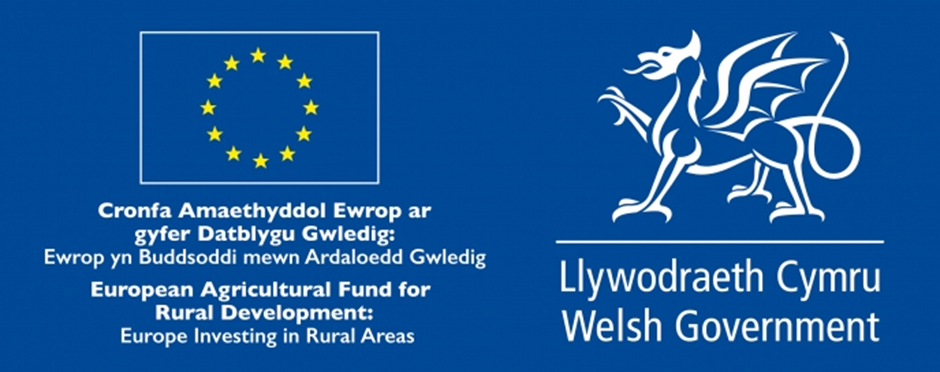 